  Państwowa Ogólnokształcąca Szkoła Muzyczna II stopnia 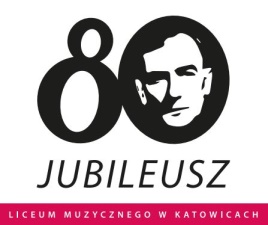        im. Karola Szymanowskiego w Katowicach Dyrektor, Rada Pedagogiczna oraz Stowarzyszenie Absolwentów i Sympatyków Liceum Muzycznego w Katowicach wraz z całą społecznością szkolną serdecznie zapraszają na uroczystości odbywające się w sobotę, 20 stycznia 2018 r., w którym to dniu obchodzić będziemy Jubileusz 80-lecia Naszej Szkoły.Program obchodów:godz. 14.00 	Nabożeństwo z poświęceniem nowego sztandaru Szkoły		Kościół pw. Matki Boskiej Piekarskiej, Katowice, ul. Ułańska 13godz. 15.00 	Spotkanie absolwentów, pracowników i przyjaciół Szkoły 		Siedziba POSM II st. im. Karola Szymanowskiego w Katowicach, ul. Ułańska 7bgodz. 17.00 	Koncert jubileuszowy z udziałem chóru żeńskiego i chóru mieszanego POSM II st. oraz Młodzieżowej Orkiestry Symfonicznej im. Karola SzymanowskiegoSala Koncertowa ZPSM im. W. Kilara w Katowicach, ul. Ułańska 7bgodz. 20.00	Zjazd absolwentów, pracowników i przyjaciół Liceum Muzycznego. Kolacja i zabawa przy muzyce dla wszystkich pokoleń.Foyer NOSPR w Katowicach, pl. Wojciecha Kilara 1Wszystkich, którzy chcą wziąć udział w zjeździe o godz. 20.00 prosimy o wypełnienie i przesłanie drogą elektroniczną lub pocztą tradycyjną formularza zgłoszeniowego, który można pobrać ze stron internetowych www.zpsm.edu.pl lub www.stowplm.pl. W obu przypadkach znajduje się on w zakładce: JUBILEUSZ.
Formularz można również wypełnić i złożyć na miejscu, w sekretariacie szkoły.Adres pocztowy: 		Zespół Państwowych Szkół Muzycznych im. W. Kilara w Katowicach, ul. Ułańska 7b, 40-887 KatowiceAdres poczty elektronicznej: 	aleks1975@wp.plBardzo prosimy o dotrzymanie terminu przyjmowania zgłoszeń, który został przedłużony do 31.12.2017 r.Informujemy, że dla wszystkich chętnych po koncercie jubileuszowym będzie zorganizowany transport autokarami ze szkoły do siedziby NOSPR.Koszt udziału w Zjeździe: 150 zł od osoby, obejmuje uroczystą kolację i zabawę przy muzyce. Jednocześnie informujemy, że część środków finansowych uzyskanych w ten sposób zostanie przeznaczona na działalność Stowarzyszenia Absolwentów i Sympatyków Liceum Muzycznego w Katowicach, którego zadaniem jest wspomaganie rozwoju artystycznie uzdolnionej młodzieży.Szczegółowych informacji udzielają: 	Aleksandra Żemła, tel.: (32) 250 63 71 w. 123					Małgorzata Komorowska, tel.: 608-867-005W przypadku korespondencji prosimy o kontakt drogą elektroniczną na adresy:stowarzyszenie.emikolajczyk@gmail.comzemla.aleksandra@gmail.comkomorki.mo@op.plaleks1975@wp.pl